2022年全民健身线上运动会全国老年人体育健身展示活动气排球项目规程一、项目设置指定项目：个人对墙传垫、个人传垫扣组合、隔网两人传垫球。自选项目：发球、两人接发球组织进攻。二、参加办法（一）面向全国各级老年人体协、老年人气排球活动组织、家庭（直系亲属或旁系亲属组成）及个人公开征集。（二）年龄：男子为57周岁以上、女子为53周岁以上；           家庭组年龄不限。（三）参加人员以本人自愿、亲属支持为原则。身体健康，且经常参加气排球活动。在确保场地、器材安全的情况下进行录制。三、项目展示（一）指定项目：对墙连续传或垫（捧）球50次方法：参赛者自己向墙上目标进行连续击球。要求必须用各种击球方法（垫、传球或捧球）连续将球击向墙体。规定：①参赛者在距墙2米后进行击球,脚触及限制线击球不记次数；击球目标离地面2米左右。②击球时必须按气排球动作进行，不得持球。③必须连续用各种击球方法击球50次，中途不能失误中断击球过程。（二）指定项目：单人传垫扣组合方法：个人从端线出发，行进间用垫或捧球连续向上击球3次后，再向上传球两次（后一次传球稍高），最后在进攻线后跳起扣球过网。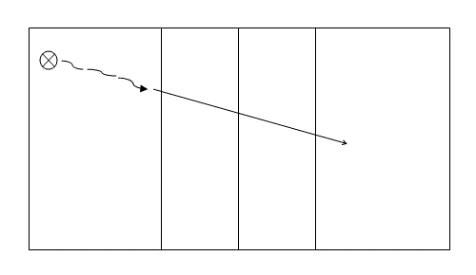 规定：必须在端线至进攻线之间完成传、垫、扣组合动作。同时要符合规则要求。完整组合重复完成三次。（三）指定项目：隔网两人传垫球方法:两人一组隔网站在进攻线后进行传、垫球（或捧球），时间为30秒。规定：①两人连续击球不得失误，中途失误即结束。②在传垫（或捧球）过程中，脚触及或越过进攻线进行击球，不算失败，但不计击球次数。在规定时间内统计击球次数。③自抛击球开始就计算次数。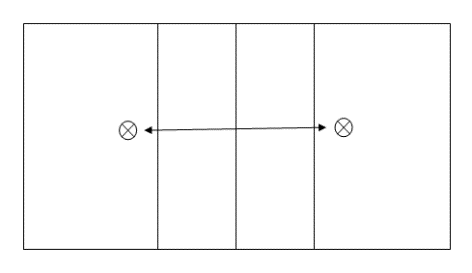 （四）自选项目：发球方法：将气排球场地划分为6个区域（如图），参加者连续发10 个球，球落入相应区域得相应分数（界内外判断同规则一致），满分100分。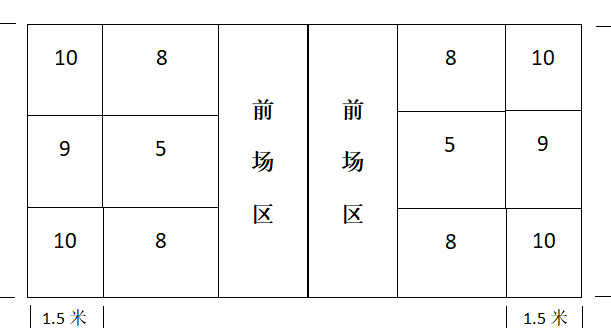 规定：①发球必须采用上手或者勾手发球技术。②每人连续发10个球，发球必须有一定的力量与速度。（五）自选项目：两人接发球组织进攻方法：甲队员接发球后，再上步扣乙队员传出的球，两人交替进行。每个人接-扣5个球。两人共接-扣10个球。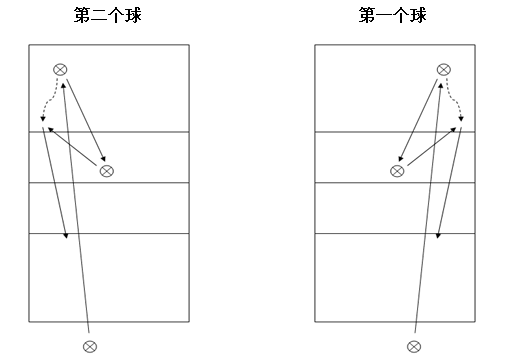 规定：两人接发球组织进攻连续进行不能失误。完成动作流畅，扣球有一定力量与速度。四、视频拍摄要求视频拍摄必须是横向拍，人物要居中。建议使用三脚架,不得把多次拍摄的内容进行剪辑和编辑。否则将不予选用。视频总长度控制在3分钟以内，可通过手机、相机、DV等设备摄录，最好有配音增加效果。五、奖励办法经评审，完成指定和自选全部项目的个人（组合）将获得康乐奖证书。以家庭成员参与的将获和谐家庭奖证书。六、中国老年人体协气排球专委会联系方式联系人：张 伟 13806773431